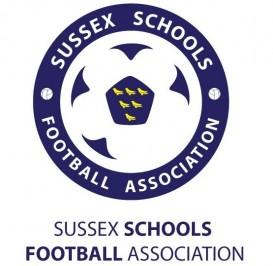 Under 16s Girls Squad 2019/2020Mia King                                        Cardinal Newman	Jasmine Moulding                       St. Richard’s Catholic CollegeLily Betts                                       The Weald SchoolRuby Melis                                   Blatchington Mill		Lucy Plumb                                   Sackville Alicia Macleod                             Hazelwick SchoolKatie Young ©                             Ratton SchoolPoppy Bishop                               Sir Robert Woodard AcademyMillie Townsend                          Littlehampton AcademyLeonie Coleiro-Swain                  Causeway SchoolKatelon Goldsmith                      Durrington High SchoolMaddie Hotston                           Littlehampton AcademyLottie Sharp                                  Uplands CCNicole Mackay                             The Weald SchoolChloe Nye                                     Bexhill High	Brooke Nicholson-Rogan           Longhill SchoolKatie Steer                                    St. Catherine’s College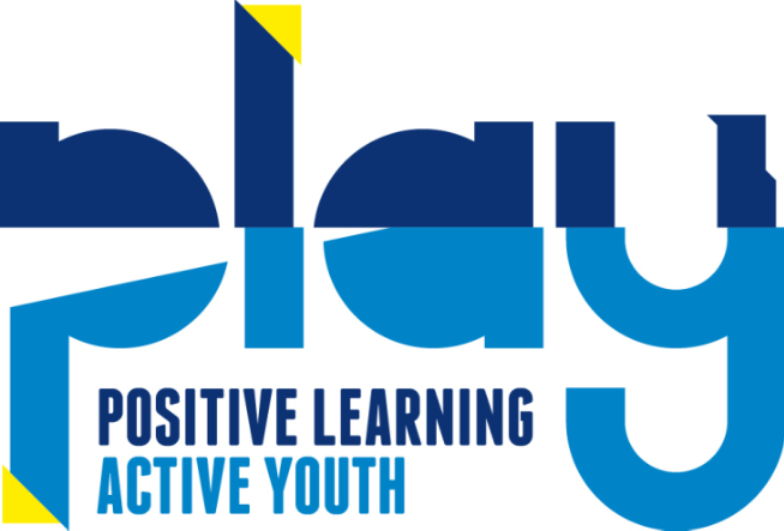 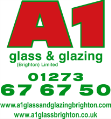 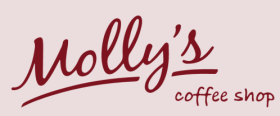 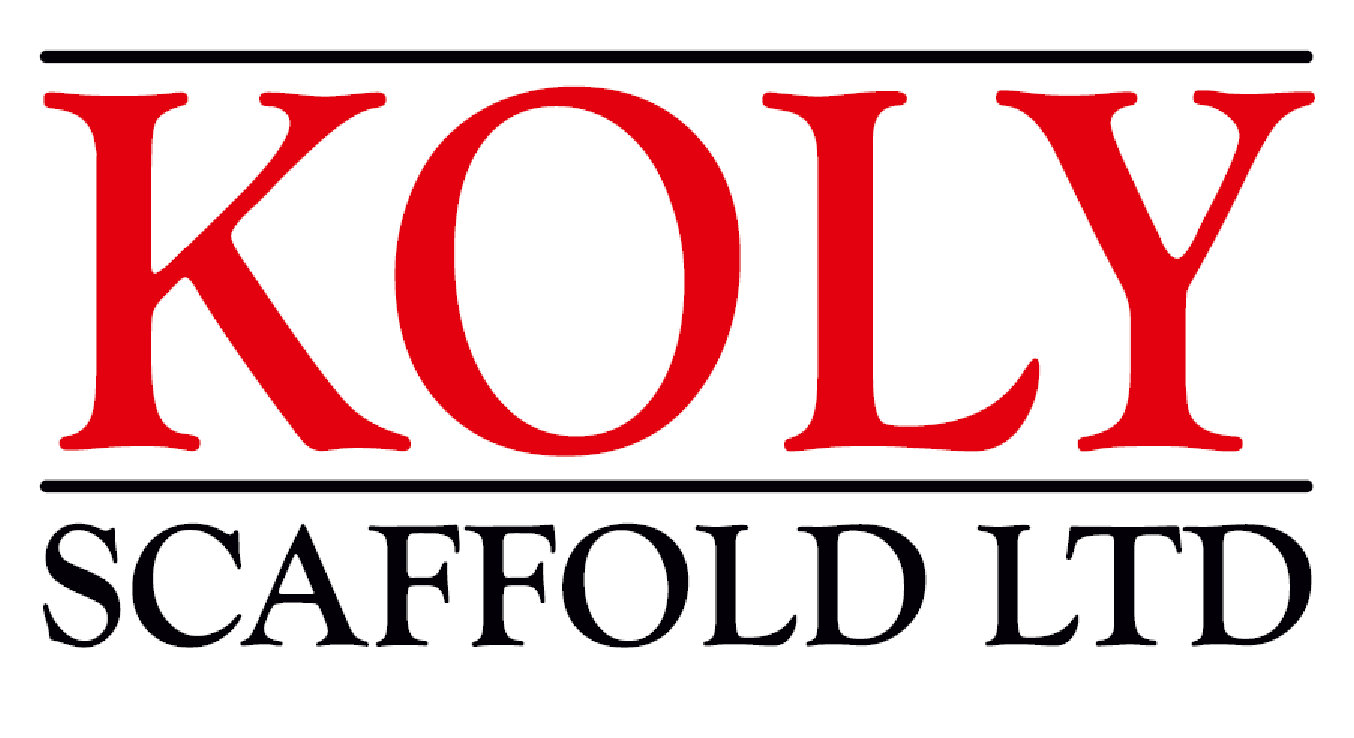 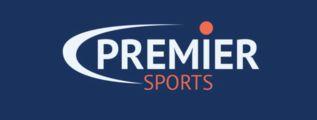 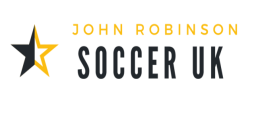 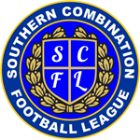 